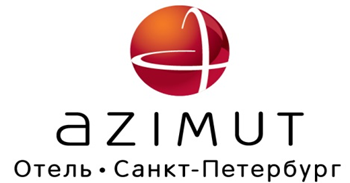 Application for booking of rooms for the period of, 2019for participants of «St. Petersburg Summer».Azimut Hotel Saint Petersburg 4*/ A-Hotel Fontanka 3*
2019:Phone: +7 812 740 26 40, Phone: +7 812 740 26 96, E-mail: groupspb@azimuthotels.com, copy: spbchessfederation@yahoo.com
PRICE FOR ACCOMMODATIONAZIMUT Hotel 4*:
roo SMART Standard 4 900 rubles (single) / 5 600 rubles (double)       A-Hotel Fontanka3*: Room Standard 2500 rubles (single) / 3200 rubles (double)  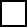 
Price includes access to wireless Internet.Price is indicated for a room and includes breakfast and 20% VATPrice is indicated in rubles.1. ROOM BOOKING:
Please indicate whether you choose single or double accommodation.       Single DoubleDouble(separate beds)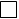 *Only guaranteed bookings are accepted. All bookings should be guaranteed by guest’s credit card. 2. Booking conditionsAccommodationforspecialpricesisprovidedincasetheroomsareavailableand only for event participants, who send this form for booking.Booking applications are considered as confirmed only upon written receipt by the guest of the written confirmation from the hotel.The hotel should be notified in writing about any changes by email.Deadline for room booking – August 5, 2019. Afterthisdateroomswillbeconfirmedonly upon their availability and with actual prices on the day of booking.Check-in time 15:00. Check-out time 12:00.Cancellation of booking should be fulfilled not later than 14 days before check-in. Incasethebookingiscancelledlaterthan 14 days, orno show, a guest will be obliged to pay for 1 day of accommodation (including 20% VAT).Visasupportisprovidedincaseof 100% forthefirstdayofstay, and is non-returnable. In case there is a necessity to receive visa support, ask you to indicate it belowyes, visa support requiredno, visa support not neededHerewith I authorize Azimut Hotel Saint Petersburg (AO GostinitsaSovetskaya) to execute payment from my credit card for the whole period of stay. I accept the condition that in case booking is void, money for the first day of stay will not be returned, in accordance with the prices and conditions indicated in this booking application. Copy of credit card (both sides) is attached together with the passport scan of cardholder.APPLICATION FOR BOOKING OF ROOMSShould be filled in separately for each guest and send to the hotel by emailNot later than August 5, 2019SurnameNameCheck-indateCheck-out dateGuest’s contactinformationPhoneE-mailGuest’s contactinformationPayment systemVisa/MastercardNo.Valid tillName of cardholderSignature (as on the card)